Electronic Portfolio HandbookED 400 Field IV: Pre-Student TeachingED 410 Field V: Student TeachingED 411: Professional Seminar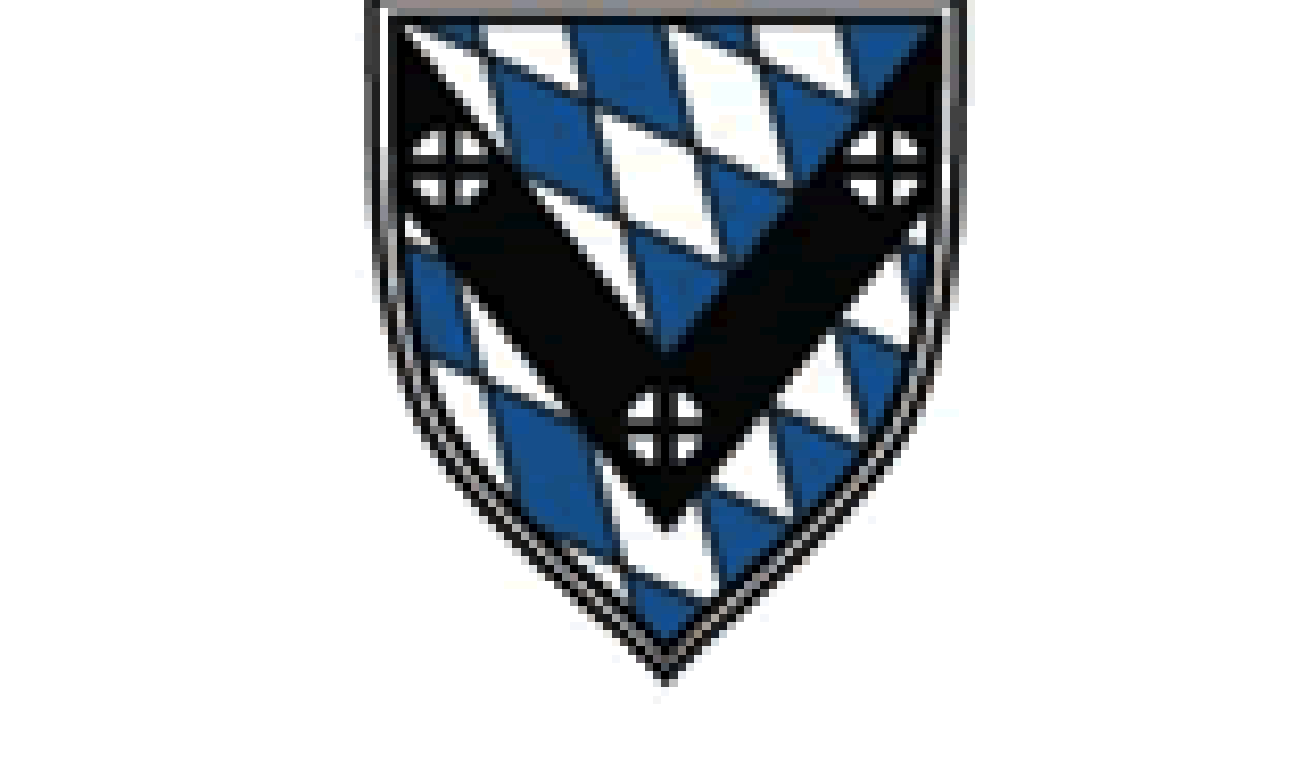 Saint Vincent Collegehttps://education.stvincent.eduTable of Contents						      PagePurpose of the Electronic Portfolio……………………………………………..3Portfolio Creation Process………………………………………………………3Setting Privacy Preferences……………………………………………………..4QR Code Creation……………………………………………………………….4Turning in the Portfolio…………………………………………………………5Protecting and Managing Hyperlinked Artifacts……...…………………...….6Summary of Required Portfolio Elements……………………………………..7Portfolio Evaluation Procedures………………………………………………..8Choosing the ED 410 Outside Evaluator……………………………………….9Procedures for Outside Evaluators…………………………………………......9Procedures for the College Supervisor………………………………………....9ED 410 Artifact Check-In for Student Teachers & College Supervisors……10ED 400 Artifact Check-In for Student Teachers & College Supervisors------11ED 400 Electronic Portfolio Rubric…………………………………………....13ED 410 Electronic Portfolio Rubric for Outside Evaluator………………….14ED 410 Electronic Portfolio Rubric for College Supervisor……...………….15ED 411 Electronic Portfolio Rubric…………………………………………....17Artifacts Descriptions by Domain……………………………………………...19General Requirements……………………………………………….…………20Welcome Page…………………………………………………………20Section Overviews & Reflection of Artifacts…………………………21Self-Selected Artifacts……………………………………......21Special Education Domain…………………………………...21Planning and Preparation…………………………………………......22Sample Unit Plan……………………………………………………….22Working with Diverse Populations………………………....................22Differentiated Instruction Lesson Plan………………….....................23Tiered Assessment Project………………………...……..…………....23Student Learning Objective Project…………………...……………..23Annotated Bibliography of Classroom Resources…...………………24Classroom Environment………………………………………………………..25Classroom Virtual Tour……………………………...….……………………...25Classroom Management Plan……………………...…...…………………..….25Instruction……………………………………………………………………....26Video Samples……………………………………...…………………………...26Teaching Evaluations……………………………...…………………………....26Lesson Plan with Strong Formative Assessment...……………………………27Professional Responsibilities……………………………...…………...............28Service to School Community Project………...……………………………....28SAS: Maintaining Accurate Records Project...………………………..…......28Communicating with Families Project...……………………………………...29Professional Development Opportunities…..……………………….…..….....29Professional Growth Plan…………………..………………………………..…29Credentials and References………………………….………………….….….30Résumé……………………………………...………………………………......30Transcripts………………………………...…………………………...…...….30Letters of Recommendation……………...……………………….…………...30Evidence of Professional Memberships...…………………………………….30Appendix of Possible Self-Selected Artifacts…………...………..…………...31PURPOSE OF THE ELECTRONIC PORTFOLIOAs the mandatory capstone to all teacher certification programs, the electronic portfolio acts as both a marketing and self-reflection tool.  Through electronic portfolio construction, candidates are able to revisit key experiences in their teacher preparation programs to emphasize personal skill sets and professional practices.  The process leads the candidate to define his/her educational philosophy and future goals while demonstrating technological proficiency through website development.  This culminating assignment is a valuable interviewing tool that can be used to market each candidate as he/she begins the job search.  PORTFOLIO CREATION PROCESSTo begin the portfolio construction each candidate should engage in the following 	steps.Step 1:  Create a Google Account.  This can be accomplished by going to https://accounts.google.com/signup.  The account is free and provides access to other Google Programs such as Google Docs, Google Drive, and YouTube.  Step 2: Sign in to your Google account through www.google.com. Step 3:  Access the app menu in the top righthand corner of the Google page. It is represented by a 3 X 3 array of squares.   Step 4: Click “Even more from Google” at the bottom of this menu.  Step 5: Scroll down to the bottom of the page where all the apps are listed and select “Google Sites”. Step 6: Click the rainbow-colored plus sign button on the righthand side of the page.Step 8: Name your portfolio in the text box to the top left.  This will show up in the URL for your portfolio that you give to employers, so make it easy to identify by name, and keep it professional, concise, and organized.  Avoid characters such as slashes and symbols. This name also appears as a permanent link on your portfolio page, so type it exactly as it should appear. 	Example 1: Jane Smith’s Electronic Portfolio	Example 2: Electronic Portfolio—John SmithStep 9:  Decide if a theme is necessary.  Pictures, fonts, borders, and types of headings can all be altered.  SETTING PRIVACY PREFERENCES	Google Sites begins as private until it is set to public through publishing.  Once the portfolio is published, the information will ALL be public. Students are encouraged to only provide information they are comfortable with being public.  All sensitive information should be omitted or offered upon request.  Names and faces of children should be blacked out on samples of work or classroom videos.  Protect the link to your site and only offer trusted individuals such as supervisors, evaluators, and potential employers viewing privileges.   	Steps for changing privacy settings in Sites:Step 1: On your portfolio’s main page, click the blue “publish” button.  Step 2: If you have named the site, this will become your URL.  Copy your URL so that you may use it in résumé and other documents.Step 3: Change anyone can “manage” to “anyone can view.”Step 4: Remember, in Google Sites privacy is only public or private.  Since it will be made public take steps to maintain students’ privacy and your privacy.  No sensitive information should be included.Step 5: When publishing the site to the Web, choose to dis-allow search engines. QR CODE CREATION	When interviewing, candidates may choose to use the link to their portfolio to create a QR code for business cards or other application materials.  Many QR code creators are available for free online.  This code can be put on your resume.  Any personal device with a camera and QR code reader can scan this image to directly access the portfolio. Often, if the image is too small or too large the square dimensions of the QR code’s pixels are changeable.  On the details page, click on the QR code image.  In the address bar, you will notice dimension of 150 X 150 or 100 X 100 as part of the URL. Change these dimensions to your desired dimensions.  Go no smaller than 50 X 50 and no larger than 500 X 500.TURNING IN THE PORTFOLIO ED 400 Seminar & ED 411 Seminar	In ED 400 the final portfolio is due at the start of the last seminar meeting.  The portfolio must be shared with the College Supervisor and the Education Department prior to that time.  	In ED 411 the portfolio is shared with potential employers as well as the College Supervisor, a second reviewer, and the ED 411 Seminar Instructor.Portfolio sharing instructions:	Step 1: Go to the blue “Share” button on the main portfolio page.  	Step 2: Go to the choice “who can view my site” and click.	Step 3: Scroll down to the grey “Invite People” text box. Step 3: Type in the email of your College Supervisor (or any other person you want to send it to) and set the grey dropdown menu to “can view published.”Step 4: Make sure that the “notify by email” checkbox is checked and click “send.” An email will be sent to your supervisor inviting him/her to view your electronic portfolio. Step 5:  Repeat steps 1-4 using the Education Department email, (education@stvincent.edu), or the emails of your 2nd reviewer or seminar instructor.**Students may also choose to copy and paste their URL to an email and send it to all pertinent individuals for each seminar course.  ED 411 Professional SeminarYou will continue to work on and finalize your electronic portfolio during ED 411 Professional Seminar. Near the conclusion of the course, the professor will grade your electronic portfolio based on completion and quality of revised artifacts as well the inclusion of new artifacts, aesthetics, and ease of use. Completion of the outside evaluator as well as the College Supervisor electronic portfolio rubrics will be factored into the final grade. A B- level of proficiency on the Electronic Portfolio is required for certification (SVC Education Department Policy).ED 411 students must share their portfolio with both their College Supervisor and with an outside evaluator. The outside evaluator must be a faculty member from another department or an education faculty member. You will share your final electronic portfolio link, as well as the rubrics from your Supervisor and Second Evaluator, as per the due date on the ED 411 syllabus. In semesters where the ED 411 instructor and ED 410 instructor are the same person, an alternative person will complete the supervisor assessment form.  ** For state review purposes, ED 410/411 candidates are required to maintain the sharing permissions of their electronic portfolio with the Education Department for 7 years.  If used in any review, confidentiality of the portfolio site will be kept.  PROTECTING AND MANAGING HYPERLINKED ARTIFACTS	To ensure that documents link properly, candidates are encouraged to use Google’s cloud storage system, Google Drive. This will “back up” student documents to guarantee that the document is available for upload and will prevent large amounts of memory taken by uploaded files.  To prevent purposeful or accidental manipulation of documents and credentials, files used for upload should be saved as .pdf when uploading to Google Drive.  Google Doc permissions must also be changed to “anyone with the link” to allow hyperlinks to work smoothly.  SUMMARY OF REQUIRED PORTFOLIO ELEMENTSThe following chart shows the required domain menus and elements of the electronic portfolio for both the ED 400 and ED 411 semesters.  PORTFOLIO EVALUATION PROCEDURESCHOOSING THE ED 411 OUTSIDE EVALUATOR	During the ED 411 semester and in addition to the student teacher’s College Supervisor, each student teacher must choose an additional evaluator to review his/her electronic portfolio.  The outside evaluator can be a faculty member from another department or a professor from the education faculty. Candidates who are having difficulty finding an outside reviewer should meet with the ED 411 professor to discuss possible alternatives.  The outside evaluator does not have influence over the course grade assigned.  Instead, the evaluation is used to triangulate the evaluation between the ED 411 professor and the student teacher.  Candidates are encouraged to select their evaluator early in the semester. PROCEDURES FOR OUTSIDE EVALUATORSEach student teacher must obtain an outside evaluator to complete a review of his/her electronic portfolio.  This outside evaluation provides triangulation of feedback for the student teacher and College Supervisor and helps provide the student teacher with additional feedback for professional growth as he/she begins a professional career.  Outside evaluators are encouraged to view the portfolio through the lens of a “future employer” and provide the student teacher with reactions to the artifacts and documents he/she is using in the portfolio. Outside evaluators will receive an email from the student teacher inviting the evaluator to view the portfolio.  By clicking the link in the email, outside evaluators will be taken to the portfolio on Google Sites through any Internet Browser such as Explorer, Firefox, Safari, or Chrome. Your outside evaluator will use the designated checklist (see p. 11 in the Handbook).	This rubric can be printed from the education.stvincent.edu website. Please contact Dr. Stacie Nowikowski (stacie.nowikowski@stvincent.edu) with any questions regarding the role of the outside evaluator.The student will be responsible for submitting the outside evaluator’s completed rubric to the ED 411 professor. Completion of this step will play into the final electronic portfolio grade.PROCEDURES FOR THE COLLEGE SUPERVISORYour supervisor will review your electronic portfolio throughout the semester (see the Artifact Check-In guide for ED 410 on pp. 10-11 in this handbook for ED 410, and the Artifact Check-In guide for ED 400 on pp. 11-12 in this handbook) and then at the end of the semester prior to submission to your ED 411 professor. At the end of the semester, your College Supervisor will use the designated checklist (see pp. 14-16 in the Handbook). The checklist will be submitted to your ED 411 professor on the date specified in the syllabus. ED 410 Artifact Check-In for Student Teachers and College SupervisorsAt the beginning of the semester, you should provide the link to your electronic portfolio to your College Supervisor. Throughout the semester, your College Supervisor will be checking your electronic portfolio to see that you are making progress and to provide your feedback. You will need to have the following areas complete as per the schedule below.End of September or JanuaryHome PageRevised WelcomeRevised Contact InformationRevised List of CertificationsLink to Thesis (Applicable Content Areas Only)Planning & PreparationRevised Sample Unit PlanRevised IEP Action PlanRevised At-Risk Action PlanDifferentiated Lesson PlanRevised Tiered Assessment PlanAnnotated List of ResourcesProfessional Responsibilities Revised Service to School Community ProjectEnd of October or FebruaryClassroom EnvironmentRevised Class Tour--Classroom DesignRevised Classroom Management PlanClass Tour--Bulletin Boards/Student WorkInstructionTeacher Evaluation with ReflectionRevised Video Setting Purpose for LearningLesson Demonstrating Strong Formative AssessmentProfessional ResponsibilitiesEvidence of 1st SAS CourseRevised Professional Growth PlanCredentials and ReferencesRevised List of Professional MembershipsEnd of November or March Classroom EnvironmentVideo: Conducting a Class DiscussionInstructionTeacher Evaluation with ReflectionProfessional ResponsibilitiesRevised Family Communication SampleCredentials and ReferencesPhilosophy of EducationResumeBy End of Fall or Spring SemesterAll section overviews and reflections of artifactsAll other outstanding artifacts, as per the rubric and College Supervisor checklist, should be completed by due date provided by ED411 professor.ED 400 Artifact Check-In for Student Teachers and College SupervisorsThe ED 400 semester can be very daunting because of both course and field requirements on campus and field based courses.  Throughout the semester, your College Supervisor will be checking your electronic portfolio to see that you are making progress and to provide your feedback. You will need to have the following areas complete as per the schedule below.End of October or FebruaryHome PageWelcomeContact InformationList of CertificationsPlanning & PreparationSample Unit PlanDifferentiated Lesson PlanAnnotated List of ResourcesInstructionLesson Demonstrating Strong Formative AssessmentCredentials & ReferencesRésumé Transcripts (available upon request)Evidence of Professional MembershipsBy Due Date in November or April-remaining artifacts. Planning & PreparationAt-Risk Action PlanIEP Action PlanTiered Assessment ProjectOverview and brief Reflection of ArtifactsClassroom EnvironmentClassroom Tour-Part 1Classroom Management PlanInstructionVideo: Set Purpose for LearningTeacher Evaluation with ReflectionProfessional ResponsibilitiesService to Community Project ProposalProfessional Development-Opportunity 1Professional Growth Plan* All artifacts are due by the final date indicated in the syllabus.  ED 400 Electronic Portfolio RubricPre-Student Teacher:___________________________________	Date: __________Design and Effort	Points		Points Earned		Evaluative Criteria10		_________		Professional overall appearance10		_________		Clear navigation and organization10		_________		Creative, consistent screen design/quality images10		_________		Menus and section overviews are well defined40		_________	TotalTotal points: ______/175Total points for Electronic Portfolio	:  __________ / 215 = ____________Grade:	____________	CommentsED 411 Electronic Portfolio Checklist for Outside EvaluatorStudent Teacher:						Date of Evaluation:		The purpose of an outside faculty review is to provide a different viewpoint and feedback to a new teacher. Your quick review of this online portfolio is to offer a second opinion and guidance to assist a preservice teacher in preparing for the workplace. Thank you for assisting in this quick review and collaborating with the student and the education department to offer a triangulated review.Additional Comments and Recommendations:Evaluator Signature: ______________________________________________________________Evaluator Name (Printed): _________________________________________________________SVC Department: ________________________________________________________________ED 411 Electronic Portfolio Checklist for College SupervisorStudent Teacher:				Date of Evaluation:				Additional Comments and RecommendationsEvaluator Signature: _________________________________________________________Evaluator Name (Printed): _________________________________________________________ED 411 Electronic Portfolio RubricStudent Teacher:				Date of Evaluation:				Student Teacher:				Date of Evaluation:				TOTAL POINTS __________/100Additional Comments and Recommendations:Evaluator Signature: _________________________________________________________Evaluator Name (Printed): _________________________________________________________Artifact DescriptionsBy DomainGENERAL REQUIREMENTSWELCOME PAGEPurpose: To present interviewers with an aesthetically pleasing, easy reference to the key contact information, credentials, and main documents of the candidate.  Directions:  The first web page designed in the electronic portfolio is the Welcome (or Home) Page.  This page is the main menu interviewers will see when accessing your portfolio.  Because it is the first impression of your professional credentials, it should be both well organized and designed.  In ED 400, candidates will begin by adding the following information and details.  Contact Information- Candidates should make this information a main feature of the page.  List current name, address, telephone numbers, and emails where you can be reached for additional information. Think carefully about where you want to be contacted for job interviews.  Control who may be able to answer the phone at these numbers and make sure that all emails, voicemail recordings, and connecting music (if that is a feature of your wireless carrier) are professional in nature.  Certifications: Candidates should clearly list all certifications they anticipate receiving upon program completion.  List all content areas and grades to clarify for hiring administrators what you are eligible to teach.  Welcome Message: Each welcome page should contain a brief overview welcoming the reader.  Brief information about the structure of your portfolio as well as how to navigate it can help a potential interviewer find their way through your documentation.  In ED 411 Professional Seminar, candidates will be asked to add additional documents that will further streamline access to the most important information for interviewers.  Philosophy of Education: Candidates will be asked to revise or rewrite the Philosophy of Education they wrote in ED 100.Link to Marketing Brochure: Candidates will develop a trifold brochure that targets strengths and serves as an engaging piece to share with prospective employers, especially to hand out at a job fair with your resume, when submitted an application for employment, or during a teaching interview.  A marketing brochure might include some of the following: a snapshot of your philosophy, pictures from your student teaching and other teaching experiences, contact information with a link to your portfolio, and quotes from references.  Link to Senior Thesis (K-12 & Secondary): The senior thesis is a body of work that shows the culmination of your content area expertise. You will be asked to save your work in a PDF file and/or provide a link or the full document as a part of your final portfolio. Digital Story Project: Candidates will develop a digital story that contains a quick glimpse of the unique qualities and experiences candidates offer potential employers. SECTION OVERVIEWS & REFLECTION OF ARTIFACTSPurpose:  To give potential readers a general description of what a domain contains, how it is organized, and to demonstrate knowledge of content, philosophy, disposition, and pedagogy to future employers.Directions: On the landing page for each domain (except Credentials & References) candidate should provide a brief narrative description which highlights the contents and organization of the artifacts of the domain.  Candidate should discuss each artifact from the domain, giving an overview and description of each.  Reflections should demonstrate the candidate’s professional thoughts and beliefs.  The narrative should demonstrate personal growth as well as future plans and any classroom implementations.  When an administrator finishes reading a reflection, he or she should have an excellent picture of a candidate’s work and course experience, and personal teaching practices.  Candidates should also reference Charlotte Danielson including plans for future practice in the domain of the reflection. Helping interviewers know what artifacts are available to them, how they are organized, how to access them, and your reflection of them can assist with maximizing your portfolio as an interviewing tool.  SELF-SELECTED ARTIFACTS (OPTIONAL)Purpose:  To allow student teacher to provide distinction and variety of high quality artifacts in various domains.  Directions: During interviewing, it is important that a candidate be distinctive from others in the field.  To help accomplish this within the portfolio, student teacher candidates may choose one additional artifact in each of the Danielson Domains (Planning & Preparation, Classroom Environment, Instruction, Professional Responsibilities).  If included, optional self-selected artifacts should be strong and current pieces which truly showcase the descriptors of the domain to which they are assigned.  These “free choice” artifacts should embody what strengths set the candidate apart from others in the field.  *Additional discussion on the selection of these artifacts will occur during an ED 411 Professional Seminar.  SPECIAL EDUCATION DOMAIN (STRONGLY SUGGESTED FOR MINORS)Purpose:  To allow special education candidates to show the unique skills gained from their minor.Directions:  Because special education is a unique field with specialized skills, it is strongly recommended to special education minors that they create an extra domain which showcases the projects and work samples unique to their minor.  Demonstrating the ability to accommodate learning and assessment as well as exhibiting the ability to work with and write Individualized Education Plans can communicate capability when interviewing for special education positions.  PLANNING AND PREPARATION DOMAINSAMPLE UNIT PLANPurpose:   To demonstrate the candidate’s abilities to plan and organize units of instruction.  Directions:  When choosing a unit of instruction for the electronic portfolio, candidates should use a unit that is as recent as possible to showcase their most current abilities.  Candidates should avoid using a unit with an abundance of commercially produced worksheets, and remember to include an APA list of citations for any copyrighted materials.  Ideally, the unit will demonstrate the candidate’s knowledge of content and ability to structure quality learning experiences for the developmental levels of learners he/she serves.  The unit should also reflect a varying repertoire of pedagogical methods and an understanding of how to set and achieve learning goals in the candidate’s certification area.  For this artifact, candidates should hyperlink the Sample Unit Plan artifact title to a separate Google Site page to allow for better formatting and organization of materials.  Using a calendar graphic or organized list of hyperlinks is recommended to make navigation efficient. *All units should include the SVC Unit Plan Format and a calendar.  Candidates should include all lessons and materials, summary lessons, and assessments.  WORKING WITH DIVERSE POPULATIONS (2 Parts)PART 1: INTERVIEW ON IEP USAGE – Grade Level Appropriate Grade Level Determined By Certification TypePurpose: To demonstrate to future employers the candidate’s ability to understand and utilize IEPs.  Directions: First introduced during the ED 400 semester, the candidate should prepare a paper that demonstrates his/her ability to implement IEPs.  During the ED 410 semester, the candidate should revise the paper to reflect his/her most current skills and experiences of working with students with exceptionalities. The paper should reflect the active nature of student learning and a differentiated approach to instruction.  PART 2: AT-RISK ACTION PLANPurpose:  To demonstrate the candidate’s knowledge of policy and procedures for valuing all students, especially those traditionally underserved.  Directions:   Introduced in ED 400, the At-Risk Action Plan should communicate to future employers a candidate’s beliefs about serving all students in the school. The plan should discuss the candidate’s knowledge of special programs for students considered to be at-risk for failure socially, emotionally, and/or academically. The paper should also reflect the candidate’s knowledge of traditionally underserved populations of students and their diverse needs in the classroom.  Candidates should revise this paper during the ED 410 semester to reflect his/her most current and up-to-date knowledge.DIFFERENTIATED INSTRUCTION LESSON PLANPurpose: To demonstrate the ability to differentiate lesson outcomes for groups of students based on various types of diversity.Directions: During ED 400, candidates will be asked to select a lesson plan which shows strong use of differentiated learning outcomes.  This assignment should involve more complex levels of differentiations such as tiered assignments based on ability, readiness, or other flexible group strategy.  This lesson plan may be chosen from a past or current course and improved as necessary.  If the candidate does not have a lesson plan in mind, it is recommended that during the ED 400 Semester the opportunity to create a differentiated lesson plan for the students in his/her field placement site be taken.  This artifact should also have an accompanying narrative to call attention to the specific differentiations and to describe the effectiveness of the differentiations utilized.  TIERED ASSESSMENT PROJECTPurpose: To demonstrate the ability to make and use quality assessments to determine students’ needs and to demonstrate the ability to use assessment to guide instruction to achieve appropriate learning goals.Directions:  During ED 400, pre-student teachers are responsible to demonstrate the ability to construct, administer, interpret, and utilize the results of assessments in their certification area/grade levels. Ideally, this project takes the form of an appropriate, reliable, and valid teacher created assessment in a content area and level mutually agreed upon by both the student teacher and the cooperating teacher.  Because of the diverse needs of heterogeneous groups in classrooms, assessment trends indicate a need to provide multi-leveled assessments tiered by readiness (both above and below grade level). *A teacher-made test may not be ideal in all certification areas, especially in secondary or K-12 certifications where students may be grouped by ability levels.  In these cases, students will demonstrate how assessment standards and content may be altered for different courses of study or different accommodation levels. Students should provide evidence of constructed assessments for multiple levels or time periods appropriate for their groups of students.  ** In the portfolio, candidates should provide copies of all assessments as well as any rubrics or keys used to assess.  A linked narrative file is helpful in guiding the reader to the context and process of the project.  STUDENT LEARNING OBJECTIVE (SLO) PROJECT & DATA ANALYSISPurpose:  To allow the candidate to demonstrate ability to engage, construct, and interpret formal and informal assessments to guide instruction through the SLO process.  Directions: In ED 411, using the Pennsylvania Department of Education templates, student teachers will plan a formal Student Learning Objective (SLO) assessment project for a group of students identified with their cooperating teacher. Candidates will create a plan for assessment based on the skill identified.  The SLO will include the following components:SLO Goal Statement, Aligned Standards, and RationaleSLO Performance Measures (Including a Growth Measure)SLO Performance IndicatorsSLO Rating ScaleCopies of pre/post tests and assessment tools and explanations of sources of student assessment data. Results of the project and interventions, and discussion of future implications for instruction.* Models for the project will be provided during the ED 411 seminar. **To create this artifact in the electronic portfolio, candidates may want to link to a new Google Site page if using multiple document sources.  If using a single document source, a hyperlink to the individual file will suffice. ANNOTATED BIBLIOGRAPHY OF CLASSROOM RESOURCES Purpose:  To demonstrate knowledge of school, library, and classroom multimedia resources and instructional technologies to future employersDirections:  First introduced in ED 400, pre-student teachers research multimedia resources and instructional technologies available at the assigned school. During this assignment, candidates research technology and resources and create a graphic organizer and list a minimum of ten (10) available resources.  Under each listed resource, candidates construct a description that sufficiently communicates information about what the resource is and how it is used. By the time the candidate is in ED 410, he or she should alter this list to demonstrate which items he or she has had an opportunity to use fluently.Students should provide examples or samples of lessons where the technology or resource was used.  SCHOOL NAME: ________________________________________________________________Graphic Organizer Sample:CLASSROOM ENVIRONMENT DOMAINCLASSROOM VIRTUAL TOUR (2 parts)Part 1: CLASSROOM DESIGN VIDEO & ARRANGEMENT RATIONALEPurpose: To provide illustration and discussion of the ideal classroom environment created by the teacher candidate.  Directions: In this artifact, the candidate designs a multimedia presentation using Screencast-o-matic. To complete the presentation the candidate will need to adhere to the following steps. 1. Create a PowerPoint presentation using pictures taken personally or found from Google Images with appropriate reuse permissions.   2. Create narration for each slide and practice with the slides as a slide show. 3. Go to https://screencast-o-matic.com (or other comparable screencasting application).4. Download the screencast app by clicking “Launch Recorder.” Follow on screen directions.5. Click record and choose both video and screencast.  This will put your picture in the corner as you narrate your video.  Dress professionally and control background environment and noises.6. Resize the recorder to fit only your presentation and make sure your picture is only in the lower right hand corner.  7. Click record and present your narration with each slide to create a screencast video of your ideal classroom. When finished, click done.6. The site will automatically ask you if you would like to upload your video to YouTube.  Change the privacy settings to “Unlisted” and put in your portfolio by linking to the YouTube url. **More specific examples and support will be provided during the ED 400 Seminar.  Part 2: STUDENT WORK SAMPLES/BULLETIN BOARD DISPLAYSPurpose:  To demonstrate rigorous student work samples and visual learning aids from the classroom environment. Directions: During the student teaching semester, candidates update their classroom environment domain by including additional samples of student work and bulletin boards (or learning centers/stations).  Candidates will display these artifacts as a VoiceThread presentation, Screencast-o-matic video, or any other multimedia presentation tool.  Narrative description should accompany any included sample.  Candidates need to remove identifying information to protect the identities of students.  Candidates are responsible for obtaining appropriate photo permissions when necessary.  CLASSROOM MANAGEMENT PLANPurpose:  To communicate ability to create a positive learning environment, and to discuss a plan for implementing an organized, positive classroom climate.Directions:  During ED 400, candidates create a 2-3 page, double-spaced narrative paper that discusses the fashion in which he/she plans to set procedures (Danielson 2c) and manage student behavior (Danielson 2d). The artifact content must include effective techniques that may be used with current or future students. This paper should be written from the perspective of a new professional ready to implement the discussed plans.  Candidates should avoid solely reporting on what was done by past cooperating teachers.  **If outside resources are referenced, proper citations should be utilized.INSTRUCTION DOMAINVIDEO SAMPLES 1 & 2Purpose: To provide future employers with authentic samples of the candidate’s teaching.Directions: During the portfolio process, the candidate must collect two (2) 3-5 minute video samples as artifacts in the electronic portfolio.  Candidates are responsible for obtaining video permissions from their school district and  obscuring any faces in the video samples.  Candidates may also chose to video with students omitted from the frame.  Candidates can collect video samples from any digital source such as a personal technology device or digital video camera.  Once the file is saved to the candidate’s computer, students can upload it to YouTube through their Google sign on.  	Step 1: Go to youtube.com and click upload in the top right hand corner.  	Step 2: Choose the file to upload and set it to “Unlisted.”	Step 3: Use the unique link to create a hyperlink to the video on the electronic portfolio.  Video Sample 1 (ED 400):  Candidates should capture the unpacking of a learning target or purpose for learning.  This video should highlight the candidate’s ability to build background knowledge and scaffold content knowledge to students’ needs.  Candidates may also demonstrate knowledge of common misconceptions students encounter and purposeful use of vocabulary development.  Video Sample 2 (ED 410): Candidates should capture a sample of a teacher/student discussion.  The video should highlight the candidate’s ability to engage students through deep questioning and high-level discourse.  ** Each video should be accompanied with a lesson plan and original reflective narrative that explains the content of the video and the context of the lesson.  Candidates should be descriptive enough to allow administrators to understand the context of the lesson goals and learning outcomes.***Additional support for obtaining videos, utilizing permissions, and editing will be provided during the ED 400 portfolio seminars. ****Videos must adhere to the 5-minute time limit.  Any video that doesn’t adhere to the time limit will result in a reduction of points.  *****Videos must come from the ED 400/ED 410 Field Placements.TEACHER EVALUATIONSPurpose:  To demonstrate ability to engage students in learning and participate in reflective teaching practices.Directions:  During ED 400 candidates will choose an evaluation completed by the College Supervisor or the cooperating teacher.  This evaluation should come from page 9-11 in the ED 400 handbook and should be from an observed lesson during the semester.  Students will scan the documents as a .pdf or insert them in their original electronic form.  This evaluation must include an original, 2-3 paged, double-spaced reflection of the lesson. The lesson plan for the evaluation must also be included. *A weekly reflection cannot fill this requirement in ED 400.During ED 410: Candidates should choose two new observations from the student teaching semester.  These observations may come from either the cooperating teachers or the College Supervisor.  Each evaluation should have a corresponding original, 2-3 page, double-spaced reflection of the lesson from the reflection requirement in ED 410.. For this artifact, candidates will scan the evaluation documents or insert them as a .pdf. The lesson plan for the evaluation must also be included.LESSON PLAN WITH STRONG FORMATIVE ASSESSMENTPurpose: To present the candidate’s skill for using formative assessment during instruction.  Directions: During the ED 400 semester, the candidate should identify a lesson from a past or current course where he or she displayed strong and confident use of formative assessments.  The ideal lesson would be one where formative assessment is used extensively, and there is evidence that the students are using self-assessment and monitoring their progress.  There should also be evidence that the data from the formative assessments were used to drive the pace or trajectory of the lesson.  The lesson should evidence the use of a variety of feedback techniques to inform the students of their individual progress.  Candidates should hyperlink to a separate page and include any lesson materials, formative assessment materials, and anecdotal explanations of materials and lesson context.  A narrative of the materials is necessary to help reviewers understand the accompanying materialsPROFESSIONAL RESPONSIBILITIES DOMAINSERVICE TO SCHOOL COMMUNITY PROJECT (2 parts)Purpose: To engage in the school community and provide service to a project of need within a school district. PROPOSAL OF PROJECTDirections: During the ED 400 semester, candidates will be asked to create a proposal for a service project within their assigned school environment.  The project must be academically or community driven and cannot be completed through other field assignments or coaching activities.  Students are encouraged to identify special groups of students who may need academic assistance or a project that involves outreach through the school or community.  This project must involve a minimum of 10 hours of volunteered time.  To meet the requirements of the project proposal, candidates should include in their portfolio a summary of the project they intend to complete during the ED 410 semester.  The ED 400 College Supervisor must approve project proposals.EVIDENCE/REFLECTION OF PROJECTDirections:  During the ED 410 semester, candidates should implement the proposed service plan.  While completing the proposed project, candidates are required to document their project through reflection and must also include more specific artifacts such as pictures or completion certificates to better present and document the volunteering experience. SAS: MAINTAINING ACCURATE RECORDS PROJECTPurpose: To demonstrate the ability to maintain accurate records of student progress in learning and other non-instructional tasks.  Directions: During the ED 410 semester, candidates must complete an online professional development course in maintaining accurate records.  This course is available through the Pennsylvania Department of Education-Standards Aligned System Professional Development Center.  The final assessment for this course requires the candidate to create a tool for documenting a unique event in the classroom.  To document the completion of the course in the electronic portfolio, candidates should include a digital copy of the tool created and the reflective annotation required for the final assessment of the course.  If the tool contains private student information, the information should be obscured or eliminated to protect the student’s identity. Candidates should also include the email verification from PDE SAS in their portfolio as evidence of completion.COMMUNICATION WITH FAMILIES PROJECTPurpose: To demonstrate the ability to effectively communicate with families and engage them in student learning.  Directions: During the ED 400 semester, candidates will participate in a seminar on appropriate interactions with families and the community.  The final assessment for this seminar requires the candidate to create a written sample of communications with families.  To document the completion of the experience in the electronic portfolio, candidates should include a digital copy or link of the newsletter or communication created.  PROFESSIONAL DEVELOPMENT OPPORTUNITIESPurpose: To validate a candidate’s drive for continued growth through professional developmentDirections: This artifact is derived from the documentation and reflections required from the Professional Development Components in ED 400 & 410 where each candidate must attend two (2) 3-6 hour professional development experiences (one per semester).  These experiences can be evidenced in the portfolio by including the certificates of completion or agendas signed by the instructor.  Candidates must also complete reflections following attendance of the opportunities.  Candidates are encouraged to hyperlink their required reflections for each workshop attended for additional documentation.**Suggested Training Choices:  School field placement in-service training (if permitted), an intermediate unit, on-campus educational speaker event (Spring), an opening day event, parent/teacher conferences***All training choices must be approved by the College Supervisor prior to completion. PROFESSIONAL GROWTH PLANPurpose: To summarize and analyze both personal strengths and plans for future growth in each of the four Danielson domains.  Directions: As a culminating portfolio artifact, both ED 400 and ED 410 candidates are required to compose a personal growth plan.  This narrative should be several double-spaced pages in length and specifically address each of the Danielson Domains (Planning and Preparation; Classroom Environment; Instruction; Professional Responsibilities). Candidates should discuss their coursework, fieldwork and artifacts as they relate to the descriptors of the Danielson rubric.  Candidates should also identify areas of strength and experience as well as areas for personal growth.  Candidates should also discuss personal research interests, continuing education plans, and personal career goals over the next few years.  Candidates should include the first version of this document with the ED 400 portfolio.  Then, in ED 410 the document should be revised to reflect the experiences of the student teaching semester.  CREDENTIALS & REFERENCES DOMAINRÉSUMÉPurpose:  To communicate credentials to potential employers in a concise and organized document.  Directions: During the ED 400 semester, each candidate is to create résumé that will be included with his/her electronic portfolio.  Candidates are encouraged to explore various templates for educational résumés online and at the Career Center located in Carey Center.  Since this document is often the one of the first that potential employers review, it is important that this document be aesthetically pleasing with strong organization, formatting, and mechanics. Because the résumé may contain private information, the candidate may want to create two versions (a skeletal version to be included with electronic portfolio and a full version available upon request).   The résumé versions should be revised during the ED 410 semester to reflect the candidate’s most current credentials. TRANSCRIPTSPurpose: To provide documentation of college coursework to potential employers. Directions: Following ED 410 fieldwork, candidates should do a formal transcript request through the registrar and make electronic copies of the transcript available upon request.  Transcripts should not be included in the online version to protect candidates’ privacy.  LETTERS OF RECOMMENDATIONPurpose: To provide references and more personalized information about the professional abilities and performance of the candidate.Directions: During the ED 410 semester, candidates should obtain at least three (3) letters of recommendation.  These letters should come from College Supervisors, cooperating teacher(s), and other professional contacts including past professors or employers.  These letters should be more specific in nature and provide detailed information about work experience and teaching ability.  To include these letters with the electronic portfolio, hyperlink to an additional page that organizes the letter links.  Then, scan each letter to digital form to include as a separate hyperlinked document. Candidates may choose to make these letters of reference available upon request if they contain sensitive information. EVIDENCE OF PROFESSIONAL MEMBERSHIPS Purpose: To document professional activities and interests to future employers.Directions:  During both ED 400 and ED 410, it is important for candidates to become involved with professional organizations.  These memberships often provide networking opportunities, research resources, and opportunity for professional growth.  Active membership indicates to an employer that the candidate is a colleague concerned with continued growth and improvement of practice.  Examples:   NCTM, Kappa Delta Pi, SPSEAAPPENDIX OF POSSIBLE SELF-SELECTED ARTIFACTSIndividualizing and innovating of the electronic portfolio turns it into a unique interviewing and marketing tool.  The following is a list of assignments contributed by department faculty to help you remember possible assignments that can be used in the portfolio.  These assignments are from the courses you may have participated in while at SVC.  Remember, if you a secondary teacher, middle level teacher, or K-12 teacher it would be appropriate to include strong projects from your concentration or major to support the demonstration of your content knowledge.  Complete list to be distributed at a future date.  Required Menu Pages and EvidenceED 400ED 411Home Page              WelcomeXRevised              Philosophy of Education New              Link to Marketing BrochureNew              Contact Information (Name, address, email, phone)XRevised              List of CertificationsXRevised              Link to Senior Thesis (K-12 and Secondary)NewPlanning and PreparationSection Overview Including Brief Reflection of Artifacts  XRevised	Sample Unit PlanXRevised	Working with Diverse Populations     -IEP Action Plan     -At-Risk Action Plan	Working with Diverse Populations     -IEP Action Plan     -At-Risk Action PlanXRevised	Working with Diverse Populations     -IEP Action Plan     -At-Risk Action PlanXRevised              Tiered Assessment ProjectXRevised	Student Learning Objective (SLO) Project with                Data AnalysisNew              Annotated Bibliography of Resources & SamplesXRevised              Differentiation Lesson PlanXRevised              Self-Selected ArtifactOptionalClassroom Environment Section Overview Including Brief Reflection of ArtifactsNew               Classroom Tour-Part 1 Virtual Classroom DesignXRevised               Classroom Tour-Part 2 Student Work Samples/Board DisplaysNew              Classroom Management PlanXRevised              Self-Selected ArtifactOptionalInstructionSection Overview Including Brief Reflection of ArtifactsNew	Video Sample 1: Set Purpose for Learning – 3-5 minutesXRevised	Video Sample 2: Conducting a Class Discussion- 3-5 minutesNew	Teacher Evaluation with ReflectionX-practiceNew	Teacher Evaluation with ReflectionNew                Lesson Demonstrating Strong Formative Assessment                (includes an anecdotal explanation of artifact)XRevised               Self-Selected ArtifactOptionalProfessional ResponsibilitiesSection Overview Including Brief Reflection of ArtifactsNew                 Service to School Community-Project ProposalXRevised                 Service to School Community-Evidence and Reflection of ProjectNew	SAS: Maintaining Accurate Records Project New                   Communicating with Families Project XRevised                  Professional Development-Evidence of Opportunity 1XRevised                  Professional Development-Evidence of Opportunity 2New                 Professional Growth PlanX-practiceRevised                 Self-Selected ArtifactOptionalCredentials & References 	Résumé -no identifying info...make full available upon requestXRevised	Transcripts-available upon requestXRevised	Letters of Recommendations-available upon request New	Evidence of Professional MembershipsXRevisedED 400During the ED 400 Pre-student teaching semester, the ED 400 College Supervisor assesses and assigns a grade for the electronic portfolio.  All portfolios are due at the beginning of class on the date of the last seminar meeting as indicated by the ED 400 Syllabus.To turn in the electronic portfolio, each student teacher must share his/her portfolio through Google Sites with both his/her College Supervisor and the Education Department.  Sharing privileges must be set to view when sharing with both the supervisors and the Education Department. Copies of the supervisor’s evaluation will be put into each pre-student teacher’s file in the education office.  Student Teachers are encouraged to use the feedback from these forms carefully when revising the portfolio for student teaching. ED 411During the ED 411 student teaching semester, the College Supervisor and an evaluator outside of the department, of the student’s choice, review and give feedback the electronic portfolio.  The final portfolio is reviewed and graded by the Ed 411 professor.All portfolios are due on a date near the end of the semester as assigned by the ED 411 professor. Prior to turning in the electronic portfolio, each student teacher should use the ED 410 Portfolio Rubric to complete a self-evaluation of his/her electronic portfolio.   To turn in the electronic portfolio, each student teacher must share his/her portfolio through Google Sites with his/her College Supervisor, his/her chosen evaluator, and ED 411 professor.  Sharing privileges must be set to view when sharing with the supervisor, the evaluator, and the ED 411 professor. The student is responsible for sharing the portfolio rubric and due date with the second evaluator and College Supervisor.Copies of the ED 411 professor evaluation, the College Supervisor, the outside evaluator, and the self-evaluation will be put into each student teacher’s file in the education office.  Points PossiblePoints PossiblePoints EarnedWelcome Page              Contact Information, Credentials & Welcome10Planning and Preparation              Section Overview & Brief Reflection of Artifacts1010	Sample Unit Plan1010	Working with Diverse Populations-IEP Action Plan1010              Working with Diverse Populations-At-Risk Action Plan55	Tiered Assessment Project1010              Annotated Bibliography of Resources & Samples55              Differentiation Lesson Plan1010Classroom Environment	Classroom Tour--Virtual Classroom Design2020	Classroom Management Plan55Instruction	Video Sample 1: Set Purpose for Learning – 3-5 minutes1010	Teacher Evaluation with Reflection1010                Lesson Demonstrating Strong Formative Assessment                (includes an anecdotal explanation of artifact)1010Professional Responsibilities	Service to School Community-Proposal of Project1010              Communication with Families Sample55	Professional Development -Evidence of Opportunity 155               Professional Growth Plan1010Credentials & References 	Résumé1010	Transcripts55	Evidence of Professional Memberships55Portfolio CriteriaYesNoCommentsProfessional and easy to navigate Links to documents are working/documents open easily/videos playArtifacts support strong subject knowledge and/or content mastery.Student selection of artifacts are well chosen and appear to be exemplars of good teachingCreativity is demonstrated throughout the evidence In your opinion, this student demonstrates his/her likeliness to succeed in teachingRequired Menu Pages and EvidenceQuality artifact included in portfolio (y/n)Artifact technology is working properly (y/n)Home PageWelcome Message (Revised)Philosophy of Education (ED 410)Link to Marketing Brochure (ED 410)Contact Information (Name, address, phone, email) (Revised)Listing of Certifications (Revised)Link to Senior Thesis (K-12 and Secondary Only) (ED 410)Feedback on Section:Feedback on Section:Feedback on Section:Planning and PreparationSection Overview & Reflection of Artifacts Sample Unit Plan (Revised)Working with Diverse Populations-IEP Action Plan (Revised)Working with Diverse Population-At-Risk Action Plan (Revised)Tiered Assessment Project (ED 400)Student Learning Objective (SLO) Project (ED 411)Annotated Bibliography of Resources & Samples (Revised)Differentiation Lesson Plan(from ED 400)Self-selected Artifact (Optional)Feedback on Domain:Feedback on Domain:Feedback on Domain:Content Mastery Section Overview and Reflection of ArtifactsClassroom Tour-Virtual Design (from ED 400)Classroom Tour-Student Work Samples/Displays (ED 410)Classroom Management Plan (Revised)Self-selected Artifact (Optional)Feedback on Domain:Feedback on Domain:Feedback on Domain:Required Menu Pages and EvidenceQuality artifact included in portfolio (y/n)Artifact technology is working properly (y/n)InstructionSection Overview and Reflection of ArtifactsVideo Sample 1: Set Purpose for Learning – 3-5 minutes (from ED 400)Video Sample 2: Conducting a Class Discussion- 3-5 minutes (ED 410)Teacher Evaluation with Reflection (ED 410)Teacher Evaluation with Reflection (ED 410)Lesson Demonstrating Strong Formative Assessment (from ED 400)Self-selected Artifact (Optional)Feedback on Domain:Feedback on Domain:Feedback on Domain:Professional ResponsibilitiesSection Overview and Reflection of ArtifactsService to School Community-Project Proposal (ED 400)Service to School Community-Evidence/Reflection of project (ED 410)Maintaining Accurate Records Project (ED 410)Communicating with Families Project (from ED 400)Professional Development-Opportunity 1 (ED 400)Professional Development- Opportunity 2 (ED 410) Professional Growth Plan (Revised)Self-selected Artifact (Optional)Feedback on Domain:Feedback on Domain:Feedback on Domain:Credentials & References Résumé (Revised)Transcripts (Available Upon Request)Letters of Recommendation (ED 410)Evidence of Professional Memberships (from ED 400)Feedback on Domain:Feedback on Domain:Feedback on Domain:Required Menu Pages and Evidence2=Meets Standard1=Does Not Meet Standard0=MissingHome PageHome PageWelcome MessagePhilosophy of Education Link to Marketing BrochureContact Information (Name, address, phone, email)Listing of CertificationsLink to Senior Thesis (K-12 and Secondary Only)Feedback on Section:Planning and PreparationPlanning and PreparationSample Unit Plan IEP Action Plan At-Risk Action PlanTiered Assessment Project Student Learning Objective (SLO) Project Annotated Bibliography of Resources  & Samples Differentiation Lesson Plan Self-selected ArtifactN/ASection Overview & Reflection of Planning and Preparation Artifacts Feedback on Domain:Feedback on Domain:Content Mastery Content Mastery Classroom Tour-Virtual Classroom Design Classroom Tour- Student Work Samples/Bulletin Board Displays Classroom Management PlanSelf-selected ArtifactN/ASection Overview & Reflection of Classroom Management Artifacts Feedback on Domain:Feedback on Domain:InstructionInstructionVideo Sample 1: Set Purpose for Learning – 3-5 minutes Video Sample 2: Conducting a Class Discussion- 3-5 minutes Teacher Evaluation with Reflection Teacher Evaluation with Reflection Lesson Demonstrating Strong Formative Assessment Self-selected Artifact N/ASection Overview & Reflection of Instruction ArtifactsFeedback on Domain:Feedback on Domain:Required Menu Pages and Evidence2=Meets Standard1=Does Not Meet Standard0=MissingProfessional ResponsibilitiesProfessional ResponsibilitiesService to School Community -Proposal of Project Service to School Community -Evidence/reflection of project Maintaining Accurate Records Project Communicating with Families Project Professional Development -Evidence of Opportunity 1 Professional Development-Evidence of Opportunity 2  Professional Growth Plan Self-selected ArtifactN/ASection Overview & Reflection of Professional Responsibilities Artifacts Feedback on Domain:Feedback on Domain:Credentials & References Credentials & References Résumé Transcripts (Available upon request)Letters of Recommendation Evidence of Professional Memberships Feedback on Domain:Feedback on Domain:Design, Operability, Second EvaluatorDesign, Operability, Second EvaluatorClear navigation and organization/10Working Links /6Appearance/6Second Evaluator Checklist Completed/2College Supervisor Checklist Completed/2Type:Examples:How Used:Databases1)Ebscohost1) Students taught how to find quality journal articles for a research-based historical perspective paper. Instructional Technologies1) Promethean Board2) ELMO Document Camera1) Proficient in the use of the Promethean Board for mathematics instruction including the use of advanced flipcharts with Maths tools. 2) Used ELMO document camera daily for student note organization.